
ВИШГОРОДСЬКА МІСЬКА РАДА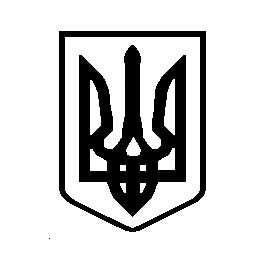 КИЇВСЬКОЇ ОБЛАСТІРОЗПОРЯДЖЕННЯ № 10515 вересня 2020 року Про скликання позачергової LХVІІI сесії Вишгородської міської ради VIІ скликанняКеруючись ч. 4, ч. 10 ст. 46, ст. 47 Закону України «Про місцеве самоврядування в Україні», скликати позачергову LХVІІІ сесію Вишгородської міської ради VІІ скликання:Призначити пленарне засідання 17 вересня 2020 року об 1100 у залі засідань адмінбудинку, пл. Шевченка, 1 з наступним порядком денним:1. Про внесення змін до рішення Вишгородської міської ради від 24.12.2019 р. № 59/3 «Про міський бюджет Вишгородської міської ради на 2020 рік».Міський голова 							О. Момот